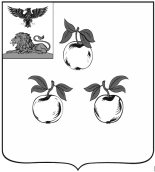 Избирательная комиссия муниципального района «Корочанский район» Белгородской областиПОСТАНОВЛЕНИЕ10 июня 2020 года								   №43/304-3 г. КорочаО группе контроля избирательной комиссии муниципального района «Корочанский район» за использованием территориального фрагмента КСА ГАС «Выборы» при проведении выборов депутатов Белгородской областной Думы седьмого созываВ соответствии с частью 3 статьи 85 Избирательного кодекса Белгородской области, в целях осуществления контроля за использованием комплекса систем автоматизации Государственной автоматизированной системы Российской Федерации «Выборы» в ходе подготовки и проведения выборов депутатов Белгородской областной Думы седьмого созыва, избирательная комиссия муниципального района «Корочанский район» постановляет:1. Образовать группу контроля избирательной комиссии муниципального района «Корочанский район» за использованием территориального фрагмента КСА ГАС «Выборы» в следующем составе:2. Секретарю избирательной комиссии муниципального района «Корочанский район» Н.С. Цоцориной организовать четкую работу членов группы контроля.3. Предложить главному специалисту информационного центра аппарата Избирательной комиссии Белгородской области Ж.Ю. Парфёновой (по согласованию) провести: - предварительный инструктаж и ознакомление членов группы контроля с информационной техникой системы ГАС «Выборы» и действующим программным обеспечением;- обучение по вопросам составления и проверки протоколов участковых избирательных комиссий об итогах голосования с машиночитаемым кодом.4. Разместить настоящее постановление на официальном web-сайте муниципального района «Корочанский район» Белгородской области http://www.korocha.ru/.5. Контроль за выполнением настоящего постановления возложить на председателя избирательной комиссии муниципального района «Корочанский район» И.И. Масленникову.Председательизбирательной комиссиимуниципального района«Корочанский район»						      И.И. МасленниковаСекретарьизбирательной комиссиимуниципального района«Корочанский район»						      Н.С. ЦоцоринаБеловаЕлена Владимировна-заместитель председателя избирательной комиссии муниципального района «Корочанский район», руководитель группыЦоцоринаНаталья Сергеевна-секретарь избирательной комиссии муниципального района «Корочанский район» ВойтковскаяИрина Васильевна-член избирательной комиссии муниципального района «Корочанский район» с правом решающего голоса